Roasted Chickpeas:(Sweet cinnamon chickpeas) (Savory pizza crunch chickpeas) (Southwestern spice chickpeas)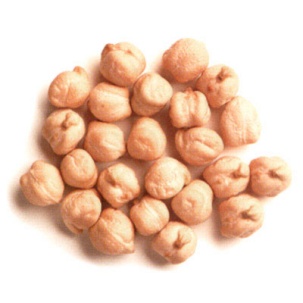 Chickpeas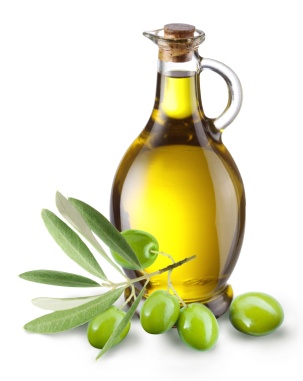 Olive oil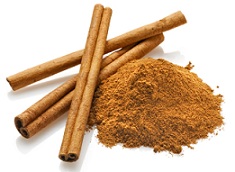 Cinnamon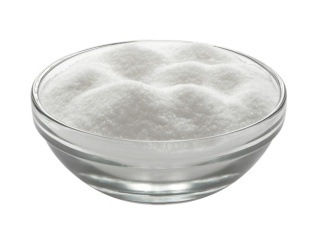 Sugar ChickpeasOlive oil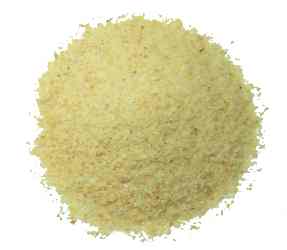 Parmesan cheese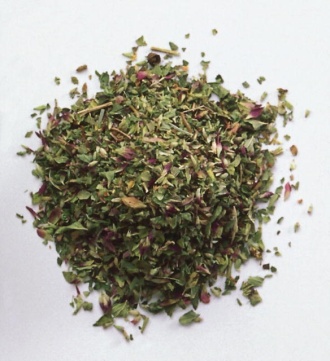 Dried oregano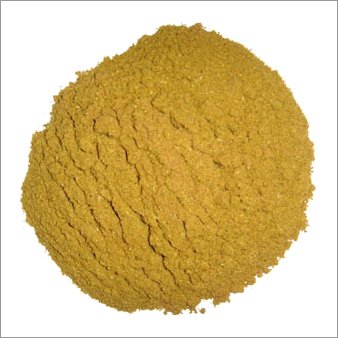 Garlic powderChickpeasChickpeasOlive oilOlive oil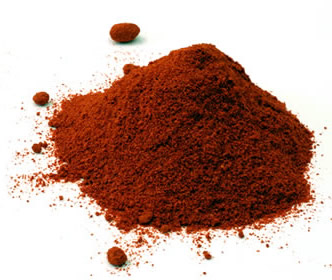 Chili powderChili powderCuminCumin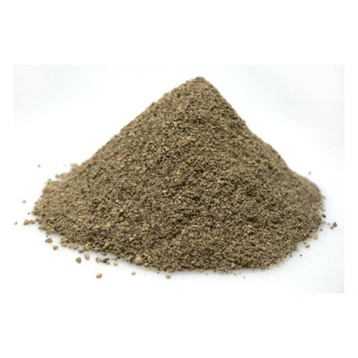 Black pepper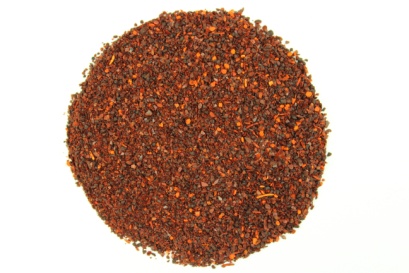 Cayenne pepper